FENOMENA CADEL PRIMORDIAL PADA MASYARAKAT SUKU SUNDA DI BANDUNGStudi Fenomenologi Tentang Cadel Primordial Pada Masyarakat Suku Sunda Di BandungWAHYU WAHID ALFIAN112050140SKRIPSIUntuk Memperoleh Gelar Sarjana Pada Program Studi Ilmu Komunikasi Fakultas Ilmu Sosial dan Ilmu Politik Universitas Pasundan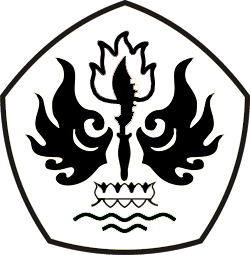 FAKULTAS ILMU SOSIAL DAN ILMU POLITIKUNIVERSITAS PASUNDAN BANDUNG2015